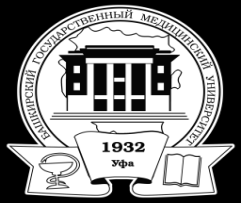                                        ФЕДЕРАЛЬНОЕ ГОСУДАРСТВЕННОЕ БЮДЖЕТНОЕ ОБРАЗОВАТЕЛЬНОЕ УЧРЕЖДЕНИЕ ВЫСШЕГО ОБРАЗОВАНИЯ                     БАШКИРСКИЙ  ГОСУДАРСТВЕННЫЙ  МЕДИЦИНСКИЙ УНИВЕРСИТЕТ                 МИНИСТЕРСТВА  ЗДРАВООХРАНЕНИЯ РОССИЙСКОЙ ФЕДЕРАЦИИПЕРЕЧЕНЬ ВОПРОСОВ ДЛЯ ПОДГОТОВКИК ГОСУДАРСТВЕННОМУ ЭКЗАМЕНУпо направлению подготовки 30.06.01 Фундаментальная медицинапо специальности 14.03.03 Патологическая физиологияОбщемировые тенденции развития современной педагогической науки.Артериальная гиперемия. Определение понятия, основные признаки. Механизмы развития артериальной гиперемии. Значение артериальной гиперемии для организма.Биологическая и клиническая смерть. Угасание функций различных органов и систем в период, предшествующий клинической смерти. Принципы оживления организма. Методы восстановления деятельности сердца. Особенности восстановительного периода. Осложнения реанимации. Постреанимационный период, характеристика и стадии.Дайте характеристику основной терминологии (5-6 понятий) педагогической науки.Нарушения биосинтеза белковых структур. Абсолютное и полное голодание, определение. Нарушение обменных процессов в различные стадии полного голодания. Принципы пищевого режима после голодания. Использование пищевого голодания в лечебных целях. Кома, определение понятия. Патогенез печеночной комы. Почечная кома. Механизмы развития. Малярийная кома и другие виды коматозных состояний (аноксическая, эклампсическая, апоплексичекая, тиреотоксическая, гипохлоремическая комы). В чем заключается сущность целостного педагогического процесса? Охарактеризуйте его.Основные исторические этапы развития патологической физиологии. Роль российских ученых в создании патологической физиологии.Синдром диссеминированного внутрисосудистого свертывания крови, характеристика и стадии развития.Чем характеризуется современная государственная политика в области образования? Закон «Об образовании в Российской Федерации».Обмен углеводов и жиров в организме. Инсулин. Синтез и механизмы секреции инсулина в кровь. Участие инсулина в метаболических процессах. Антагонисты инсулина. Механизмы расстройств, возникающих в организме при нарушениях функции половых желез. Дисфункция яичников, этиология и патогенез первичного гипогонадизма. Патогенез синдрома Шерешевского – Тернера. Трисомия Х. Вторичный гипогонадизм, возможные последствия для организма.Что представляет собой дидактика? Каковы научные основы процесса обучения (культурологические, нормативные, психологические, этические, физиологические, информационные)?Фагоцитоз, определение понятия. Стадии фагоцитоза, их механизмы. Значение работ И.И.Мечникова по фагоцитозу и воспалению для медицины. Роль лизосом в процессах внутриклеточного переваривания. Незавершенный фагоцитоз. Другие саногенетические процессы при воспалении (барьерная роль воспалительной реакции, ферменты гноя и т.д.). Шок, определение понятия, классификация шоковых состояний. Нейрогенный (пусковой) механизм шока. Роль нарушений микроциркуляции в патогенезе шока. Механизмы формирования и характеристика «шоковых почек». Общий патогенез шока. Общие принципы патогенетической терапии шоковых состояний. В чем заключаются психолого-педагогические компоненты содержания высшего медицинского образования? Научные основы определения содержания образования: факторы, влияющие на отбор содержания, компоненты содержания, подходы к определению содержания.Определение понятия «саногенез». Классификация саногенетических механизмов. Характеристика и виды первичных и вторичных саногенетических механизмов. Динамическая взаимосвязь механизмов пато– и саногенеза. Определение понятий «антиген» и «иммунитет». История развития иммунологии. Классификация форм иммунитета. Центральные и периферические органы иммунной защиты. Т- и В–лимфоциты, их роль в иммунных реакциях. Гуморальный и клеточный иммунитет, их характеристика.Что представляют собой образовательный стандарт высшей школы, учебный план, учебная программа как основа организации образовательного процесса в вузе? Охарактеризуйте их.Аутоаллергия, определение понятия. Классификация аутоантигенов. Первичные аутоантигены, их характеристика. Механизмы образования вторичных аутоантигенов. Виды аутоаллергических заболеваний, механизмы развития.Серповидно-клеточная анемия. Нарушение молекулярной структуры гемоглобина, гемоглобин S и морфо-функциональные изменения эритроцитов. Клинические признаки заболевания и их патогенез; характер клинического течения заболевания.Перечислите и раскройте принципы обучения в контексте решения основополагающих задач образованияРеактивность. Определение понятия и характеристика основных форм реактивности. Роль различных форм реактивности в возникновении и развитии заболеваний человека. Определение понятия «конституциональная реактивность», роль конституции человека в развитии заболеваний.Анемии, связанные с недостаточностью глюкозо-6-фосфат-дегидрогеназы, механизмы развития. Роль лекарственных факторов в развитии гемолиза эритроцитов. Фавизм, причины гемолиза эритроцитов. Дайте психолого - дидактическую характеристику форм организации учебной деятельностиАпоптоз, определение понятия, роль апоптоза в поддержании клеточного гомеостаза организма. История исследования апоптоза. Отличие апоптоза от некроза. Проявления апоптоза в организме. Гуморальная регуляция апоптоза. Генетический контроль запрограммированной клеточной гибели. Заболевания, связанные с нарушением апоптоза. Анафилактический шок как форма аллергической реакции немедленного типа. Пассивная и обратная пассивная анафилаксия. Местная анафилаксия (феномен Артюса–Сахарова). Сывороточная болезнь, причина и механизмы развития. Атопические формы аллергии (идиосинкразии), виды и особенности развития.Что представляет собой самостоятельная работа студентов как развитие и самоорганизация личности обучаемых?Классификация нарушений кислотно-основного состояния. Патогенез возникновения и развития газовых ацидозов и алкалозов. Механизмы развития негазовых нарушений кислотно-основного состояния. Механизмы компенсации нарушений кислотно-основного состояния.Патология возбудимости (экстрасистолия, пароксизмальная тахикардия, мерцательная аритмия). Этиопатогенетические факторы и патогенетическое значение. Фибрилляция желудочков, определение понятия и нарушения гемодинамики. Теории политопной автоматии и кругового ритма. Электрическая дефибрилляция сердца.Что представляет собой лекция как ведущая форма организации образовательного процесса в вузе? Развитие лекционной формы в системе вузовского обучения (проблемная лекция, лекция вдвоём, лекция - пресс-конференция, лекция с заранее запланированными ошибками. Общее перегревание организма (гипертермия), причины и механизмы возникновения. Стадии гипертермии. Нарушения обмена веществ при гипертермии. Тепловой и солнечный удары, механизмы развития.В12– и фолиево–дефицитные анемии. Этиология, патогенез. Особенности кроветворения, картина периферической крови и основные клинические симптомы. Принципы патогенетической терапии.Какие классификации методов обучения вам известны? Дайте краткую характеристику методов обучения. Как взаимосвязаны методы и приемы обучения?Общее переохлаждение организма (гипотермия), причины и механизмы возникновения. Стадии гипотермии. Искусственная гипотермия и ее применение в медицине. Физические и химические методы, применяемые в медицине для получения гипотермии. Местное воздействие холодового фактора (отморожения).Определение понятия опухоль. Биологические особенности опухолевого роста. Отличия злокачественных опухолей от доброкачественных. Предраковые состояния, определение, основные виды. Этиологические и патогенетические факторы опухолевого роста. Понятие о канцерогенах. Что понимается под педагогической коммуникацией? Сущность, структура педагогического общения; стили и модели педагогического общения. Каковы особенности педагогического общения в вузе Лихорадка. Определение, основные причины лихорадки. Изменения теплообмена и функций организма в различные стадии лихорадки. Биологическое значение лихорадочной реакции. Сущность метода пиротерапии.Миокардиты, определение понятия, этиология. Эндокардиты, определение понятия, этиология. Заболевания перикарда, гидроперикард, гемоперикард и перикардиты. Этиопатогенетические факторы и нарушения гемодинамики. Тампонада сердца.Какие типологии личности студента вам известны? Студент как субъект учебной деятельности и самообразования Классификация нарушений сосудистого тонуса. Артериальная гипертензия, первичная и вторичная. Нейрогенные и эндокринные механизмы подъема артериального давления. Клеточно-молекулярные механизмы артериальной гипертонии. Роль системы ренин – ангиотензин в механизмах подъема артериального давления. Клинические стадии гипертонической болезни, их характеристика. Общий патогенез развития гипертонической болезни. Принципы патогенетической терапии гипертонической болезни. Печеночная недостаточность. Этиология, механизмы развития и патогенез нарушений обмена веществ. Печеночная кома, этиология и стадии развития. Патогенетические особенности развития шунтовой, печеночно-клеточной и смешанной форм комы. Проявления комы и принципы патогенетической терапии. Что представляет собой педагогическая практика аспирантов, в чем заключается порядок её организации и проведения? Ишемия. Определение понятия, проявления, причины, механизмы развития и исходы. Значение нарушения микроциркуляции в очаге ишемии для организма. Коллатеральное кровообращение, его роль в исходе ишемии. Механизмы развития коллатералей. Три степени развития коллатерального кровообращения.Травматический шок, механизмы развития. Значение работ Н.И. Пирогова. Ожоговый шок, клинические и патогенетические особенности. Электрошок, механизмы развития и клинические особенности. Кардиогенный шок, механизмы развития и клинические особенности. Гемотрансфузионный шок, патогенез и клинические особенности.Современная государственная политика в области образования. Закон «Об образовании в Российской Федерации».Определение понятия, принципы классификации анемий. Основные причины патологии желудочно-кишечного тракта. Неспецифические проявления нарушений деятельности желудочно-кишечного тракта и их патогенез. Нарушения ферменто-выделительной деятельности слюнных желез, их роль в патогенезе кариеса. Нарушения аппетита, виды, патогенез. Дисфагии. Нарушения кислотообразовательной и моторно-эвакуаторной деятельности желудка. Типы желудочной секреции в патологии. Понятие об анацидном и гиперацидном гастритах. Вклад ученых-медиков в развитие мировой педагогики: П.Ф. Лесгафт, И.М. Сеченов, И.П. Павлов. Педагогическая деятельность хирурга Н.И. Пирогова.Абсолютный вторичный гипоинсулинизм, причины и механизмы развития. Нарушение толерантности к глюкозе, диагностическая роль теста с сахарной нагрузкой. Гестационный диабет (диабет беременных), патогенетические особенности развития. Патология проводимости: неполная поперечная блокада и периоды Венкебаха – Самойлова, полная поперечная блокада и синдром Морганьи – Эдемса – Стокса, продольная блокада сердца, арборизационный блок. Этио-патогенетические факторы и нарушения кровообращения.Образовательный стандарт высшей школы, учебный план, учебная программа как основа организации образовательного процесса в вузе/Определение понятия и классификация форм воспалительной реакции. Причины воспаления. Альтерация как пусковая реакция воспаления. Сосудистые реакции в очаге воспаления. Нарушения обмена веществ в очаге воспаления. Роль биологически активных веществ в развитии воспалительной реакции. Медиаторы воспаления. Клеточные, гуморальные и нейрогенные механизмы развития воспалительной реакции. Гемолитические анемии, определение понятия. Виды врожденных и приобретенных гемолитических анемий. Активные методы обучения (не имитационные и имитационные).Геморрагии, определение понятия. Роль изменения проницаемости сосудистой стенки в развитии геморрагий.Авитаминоз А, причины развития, патогенез клинических проявления. Авитаминоз D и изменение кальциевого обмена. Патогенез рахита, методы предупреждения и лечения. Авитаминоз В1, причины развития, характер нарушений функций нервной системы. Авитаминоз В2, механизмы клинических проявлений. Авитаминоз РР, механизмы развития пеллагры. Авитаминоз С, причины и механизмы развития, основные клинические симптомы.Классификация методов обучения. Соотношение методов и приемов. Характеристика основных методов и приемов в обучении. Лейкемоидные реакции, определение понятия, этиология и картина периферической крови. Отличие лейкозов от лейкемоидных реакций. Нарушения пищеварения, возникающие при нарушении экскреторной функции поджелудочной железы, характеристика, патогенез. Панкреатиты, этиология, классификация. Патогенез острого панкреатита. Принципы патогенетической терапии панкреатита.